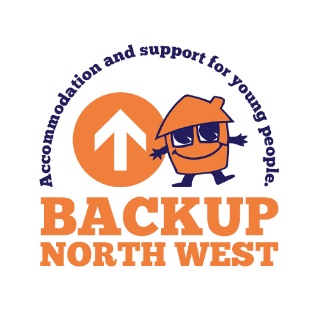 Thank you for your interest in booking ‘The Van’The Van is a social enterprise, set up on behalf on BACKUP North West, a charity established to support homeless young people. By booking the Van for your event, you are contributing vital funds which will go back into the services provided for the young people at BACKUP. In addition, The Van encourages BACKUP residents to volunteer; helping them to gain work experience and learn new skills.Contact DetailsEvent DetailsIf not, we can bring our own generator, however this can be noisy so we will need to check with you that this will not disturb your guests or the event as a whole. Signed on behalf of the hirer:Please scan and return by email to thevan@backup-charity.org.uk Contact NameCompany NameAddressPostcodeContact telephone numberFacebookInstagramTwitterContact NameLocationAddressPostcodePostcodePostcodePostcodePostcodePostcodeContact telephone numberContact telephone numberContact telephone numberContact telephone numberContact telephone numberEmergency contact number for the EventEmergency contact number for the EventEmergency contact number for the EventEmergency contact number for the EventEmergency contact number for the EventEmergency contact number for the EventDescription of EventDescription of EventDate of the EventEvent TimingsStart:Start:Start:Finish:Finish:Finish:Finish:Times you wish The Van to be available for guestsTimes you wish The Van to be available for guestsTimes you wish The Van to be available for guestsTimes you wish The Van to be available for guestsTimes you wish The Van to be available for guestsTimes you wish The Van to be available for guestsTimes you wish The Van to be available for guestsTimes you wish The Van to be available for guestsStart:Start:Start:Finish:Finish:Finish:Finish:Expected number of guestsExpected number of guestsExpected number of guestsAre guests expected to pay for their own drinks and cakes ?Are guests expected to pay for their own drinks and cakes ?Are guests expected to pay for their own drinks and cakes ?Are guests expected to pay for their own drinks and cakes ?Are guests expected to pay for their own drinks and cakes ?Are guests expected to pay for their own drinks and cakes ?Are guests expected to pay for their own drinks and cakes ?Are guests expected to pay for their own drinks and cakes ?Are guests expected to pay for their own drinks and cakes ?YesNoIf ‘No’, please state what you want The Van to provide:If ‘No’, please state what you want The Van to provide:If ‘No’, please state what you want The Van to provide:ItemNumbersNumbersHot drinksCakesOther (please state what this is)Description of Pitch (location, indoor, outdoor, grass, hard standing, approx. size, etc.)Is there access to toilet facilities for staff working on The Van ?Is there access to toilet facilities for staff working on The Van ?Is there access to toilet facilities for staff working on The Van ?Is there access to toilet facilities for staff working on The Van ?Is there access to toilet facilities for staff working on The Van ?YesNoIs fresh water available ?YesNoIs electricity available (16 AMP) ?YesNoFurther information / requests:Further information / requests:NameSignatureDate